Panamá (2013).El nombre correcto de la tabla en ACCESS debe ser "CECC". El orden correcto de las columnas es: País/Región/Departamento/Anio/Sector/Ambito/Mod_Indígena/Grado/Sexo/Indicadores/Total/E_0/...La columna "Pais" debe estar presente.La columna "Departamento" debe crearse (en caso de no tener este dato, se debe colocar el valor "SinDato")El valor "Particular" en la columna Sector no es válido. Los valores correctos son: SinDato, Estatal y Privado.Para la columna Ambito se encontraron múltiples valores inválidos (PREMEDIA, MEDIA ACADEMICA, MEDIA PROFESIONAL Y TECNICA, ACADEMICA, MEDIA P Y T). Los valores correctos son: SinDato, Rural y Urbano.Los valores “Rural” y “Urbano” en la columna Mod_Indigena no son válidos. Los valores correctos son: SinDato, Si y NoPara la columna Grado se encontraron múltiples valores inválidos (Jardin, Lactantes, Maternal, Prejardin). Los valores correctos son: Grado 1, Grado 2, Grado 3, Grado 4, Grado 5, Grado 6, Grado 7, Grado 8, Grado 9, Grado 10, Grado 11, Grado 12, Grado 13, Primero, Penúltimo, Ultimo.Las columnas País, Región, Departamento, Anio, Sector, Ambito, Mod_Indígena, Grado, Sexo e Indicadores, deben ser en conjunto una Llave Primaria, por tanto, no deben existir registros iguales entre todas ellas.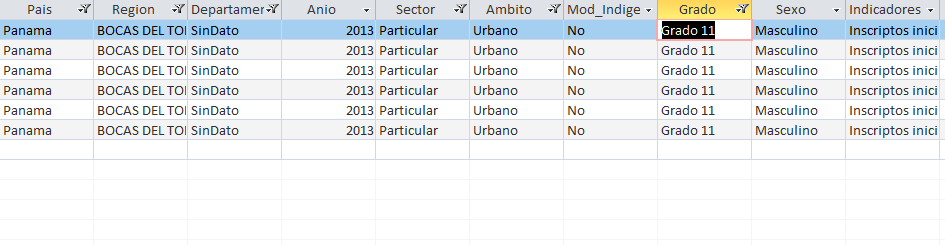 